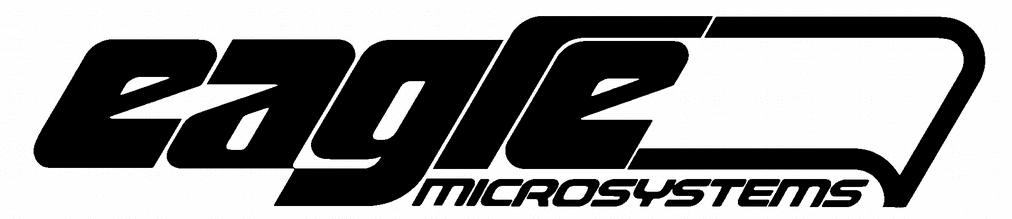 SPECIFICATIONPRECISION, LOW PROFILE, ELECTRONIC SPILL CONTAINMENT SCALE MODEL SC-1000GENERALThe scale shall be an Eagle Microsystems Model SC-1000 Precision, Spill Containment Scale suitable for weighing a single drum or carboy having a maximum diameter of 24 inches / 60 cm. Scale shall have a maximum capacity of 1000 lbs./2200 kg., providing an accuracy of 0.1 % of rated capacity. Scale shall have a containment capacity of at least 55 gallons if the spill bladder is attached.WORK SPECIFIED ELSEWHEREThe bladder will need to be attached on site by the contractor.START UP / OPERATIONInstallation shall be accomplished without the need for special tools or lifting devices. Start up, calibration and operation of the scale shall not require the services of the manufacturer, however, assistance shall be available from a factory trained, local representative if required.DESCRIPTIONThe scale shall be comprised of a spill containment deck with integrated scale and a remote mount electronic indicator, furnished complete with 15 ft. / 5 m. interconnection cable.COMPONENTSSCALE BASEThe Spill containment deck shal be constructed from lightweight, chemical-resistant polyethylene. The scale shall be suitable for weighingone (1) 24 inch / 60 cm max. diameter drum or carboy. The platform shall be supported by four precision, sealed, strain gage, beam-type load cells with adjustable-height levelling feet. Load cells shall be temperature compensated 0 to 150o F / 0 to 65o C. Systems incorporating hydraulicload cells and fewer than four load cells shall not be acceptable. All scale electronics, including the load cell, shall be fully sealed for maximum protection against a hostile chemical environment.	Maximum height of scale base (excluding electronics enclosure) shall not exceed 5.75 in. /14.6 cm.  The bladder, when filled, will expand to a 5 ft X 5 ft area.ELECTRONIC INDICATORThe electronic indicator shall provide an 6-digit, high intensity, LED digital display of "Gross", "Tare", "Remaining", "Used" and "Total" weights. A vertical LED array shall clearly indicate status of the weight display. A "Low Level" visual indicator shall be furnished as standard. Optional alarm contacts shall also be available. The instrument shall have an electronic tare weight adjustment of 0 to 100 %.	Display resolution shall be user selectable in 0.2, 0.5, or 1 lb. (0.1 or 0.5 kg.) increments. The indicator shall be capable of remote surface mounting to a distance of 1000 ft. / 300 m.. 15 ft. / 5 m of interconnection cable shall be furnished as standard. The instrument shall have an isolated output of 4-20 mAdc into 400 ohms.POWER SUPPLYThe scale shall operate from a 120 Vac, 60 Hz power supply.WARRANTYThe entire scale shall be covered by the manufacturers Standard Warranty, which shall include the entire assembly for one (1) year from date of startup. The scale base shall be protected by anextended warranty for a minimum of five (5) years, which will provide warranty repair or replacement if the scale base is damaged through corrosive exposure.MANUFACTURERThe scale shall be manufactured by Eagle Microsystems, Inc., Pottstown, PA, USA phone: 610-323-2250 / fax: 610-323-0114 /www.eaglemicrosystems.com.